2020/2021 EĞİTİM ÖĞRETİM YILI AHMET GÜN İMAM HATİP LİSESİ VE İMAM HATİP ORTAOKULU NİSAN AYI YÖGEP RAPORUOkulumuz yöneticileri, Marmara Üniversitesi Dr. Öğr. Üyesi Osman SEZGİN'in hazırlamış olduğu Türk Eğitim Tarihi ve Eğitim Sistemleri hakkında sunumu izleyerek fikir telakkisinde bulundu. Okul yöneticilerimizin YÖGEP kapsamında yapılan faaliyet ile Türk Eğitim Tarihinde yolculuk yapma fırsatı oldu.https://besikduzuaihl.meb.k12.tr/icerikler/turk-egitim-tarihi-ve-egitim-sistemleri-politikalari_11381239.html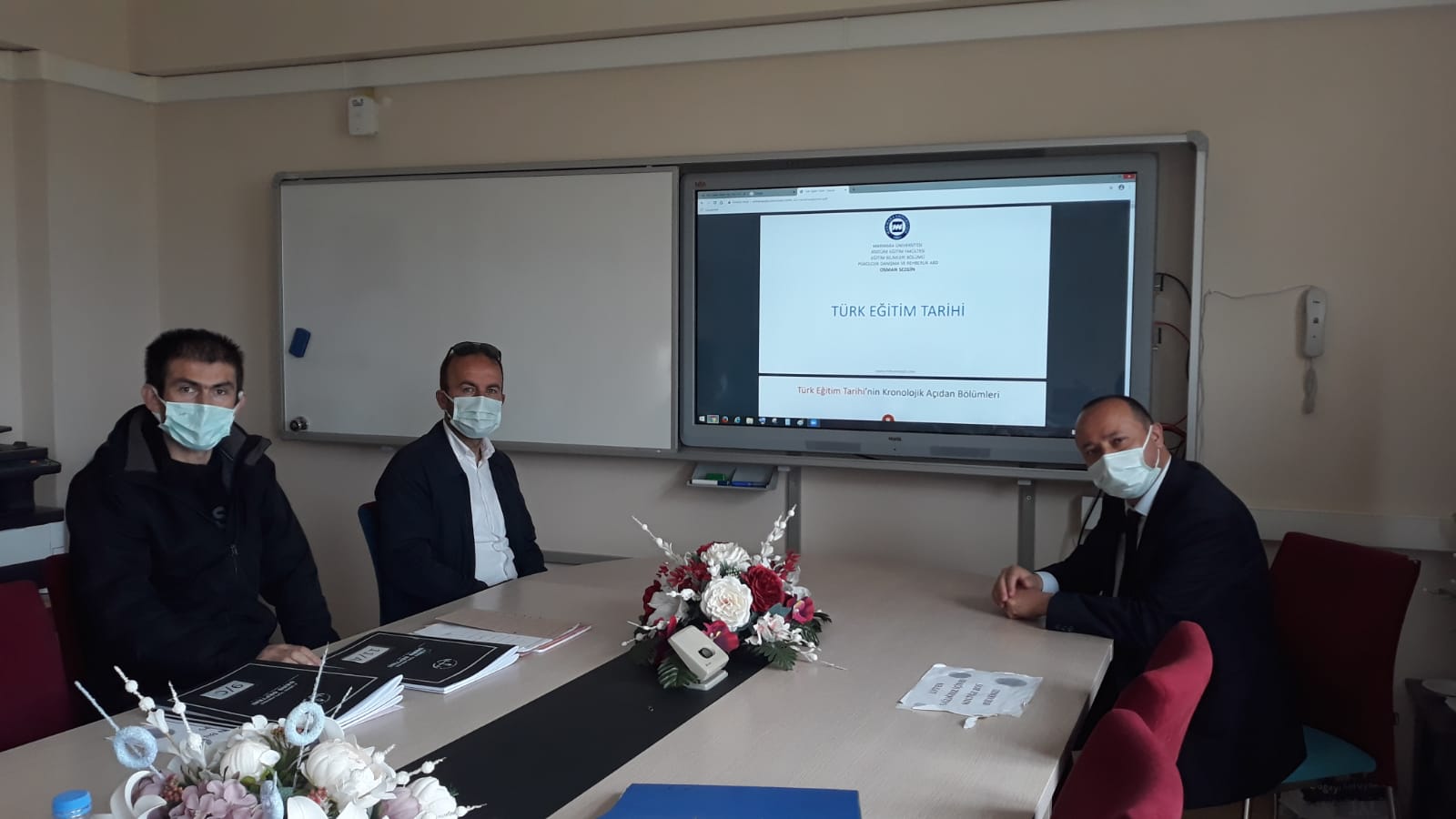 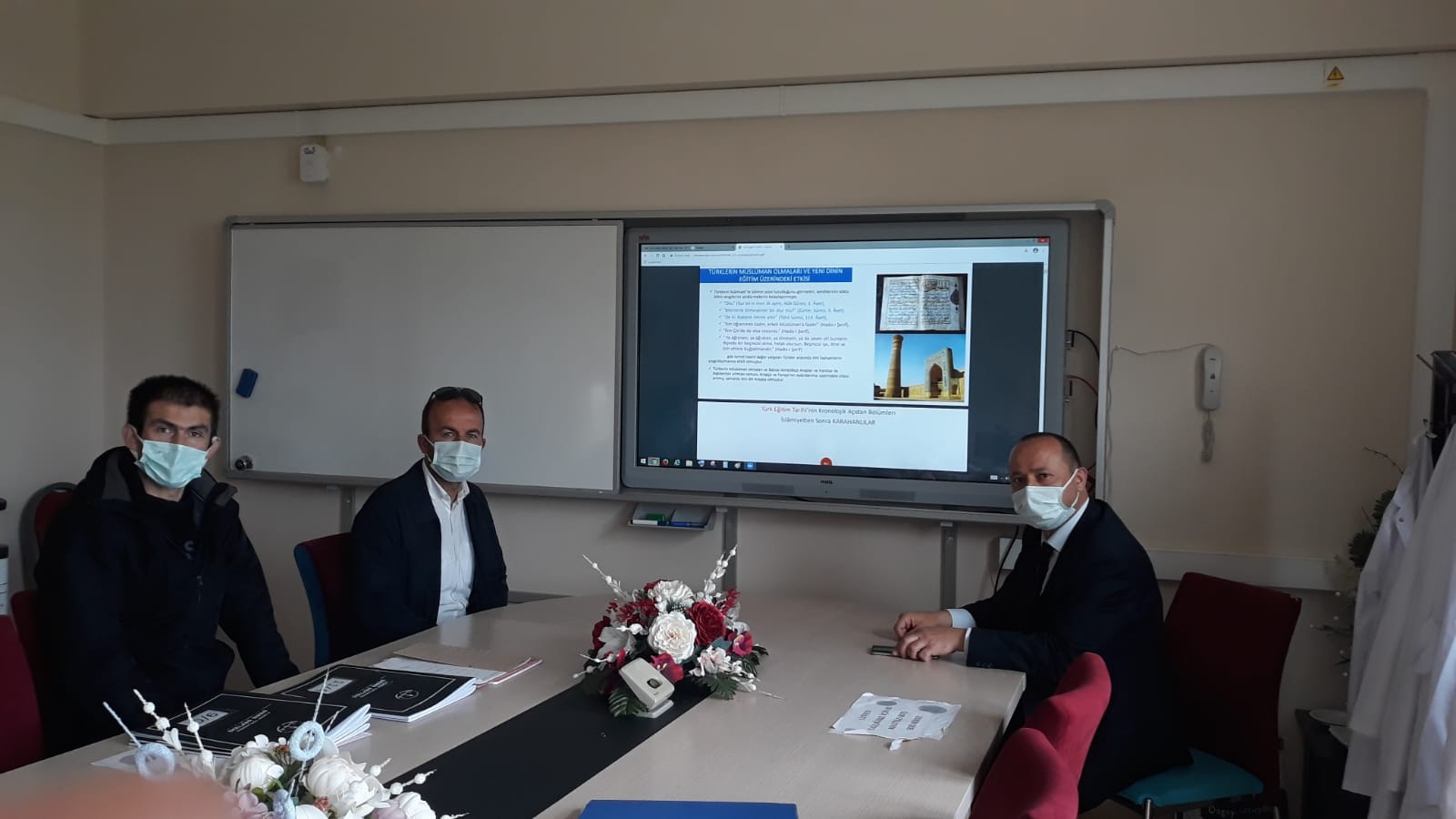 